Milton Abbot School: a place of happiness and learning for allEvery Child Achieving Policy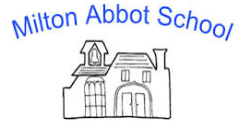 At Milton Abbot School we believe in equality, diversity and inclusion for all. We believe in equal opportunity and wholeheartedly support the objectives laid out by Ofsted (2016-2020). We believe every child should be treated with equal high expectation regardless of their background, ability or beliefs and stand against prejudice or discrimination. We believe in excellence for all and are serious in our intention to ensure that every child achieves their full potential, whilst always aiming to go beyond this. We believe that such ambitions are enhanced by developing a school environment whereby our children feel happy, valued and safe.Our ‘Every Child Achieving’ policy sets out our intentions, values and beliefs as a school community but is supported and underpinned by the National Teachers’ Standards and a number of key connecting policies or action plans. Key to our success is the capacity to review all we do with rigour, self-awareness and a positive determination to improve. At the heart of every decision will be the impact on every child’s achievement.Every member of our teaching team will model the behaviour and guide the attitudes they expect from every child. They will develop and maintain:high expectations for every child to achievehigh expectations for every child to behave positively and with pridehigh levels of optimism and enthusiasm, making their aspirations clear to every child and praising specific achievementsstrong relationships and a good rapport with every child, caring and listening whilst building confidence and self-belief. Described by Milton Abbot as: ‘knowing every child’.the ability to enjoy exploring new learning as co-adventurer with the childrenplanning that seeks to engage, motivate and inspire with a broad and balanced approach to curriculum opportunities, whilst being well prepared for a range of teaching and learning styles.a constant cycle of ‘plan-do-review’, adjusting and reflecting to meet the achievement needs of every child high levels of subject-knowledge and capacity to share expertiseexceptional questioning skills, tailored to individuals and which probe and open understandingsystems of effective marking and feedback which are matched by responsive teaching that adapts to pupil questions and answers, seeking to rapidly address any misconceptions a systematic approach to assessment, that is analytical and can identify any learning needs and adopting a personalised approach to learning targets that understands individualitya flexible and effective system of intervention, reflecting on impact systematicallyexcellent relationships with our parents, families and wider community, seeking an alliance that supports their child’s progress a desire to contribute to improving the effectiveness of the wider educationWe know that our ‘Every Child Achieving’ policy is a statement of intent, and that strong determined words are no more than a vision or an ideal. To make this vision real and to deliver a high performing self-improving school system, we know that we will need to work effectively as a team to share our collective expertise, whilst demonstrating stamina, courage and belief, alongside trust in the judgement of others and a visible strength to succeed.Every child will develop and demonstrate:A full range of purposeful learning behaviours, skills and attitudes, including:IndependenceListening skillsSelf-awarenessPerseveranceCuriosityHigh expectations of themselves and their peers, alongside a determination to improve: ‘Better never stops!’ will be the mantraThe ability to reflect and improve their own work and performancePersonal ambitions, including goals for the futureAn understanding and clarity of their ‘next steps’ and learning targetsThe ability to communicate with adults and peers clearly and effectivelymutual support for all peers, working across the year groups to support each otherHigh standards of behaviour that makes the most of their learning timeAppreciation for teaching support offeredEvery member of the school leadership team and Governing body will:Demonstrate a strategic approach to closing any attainment gapsSupport and challenge all to make any improvements within an urgent timescaleMonitor progress and achievement to ensure consistency of standards is maintained and improvedBe ‘outward facing’ when seeking support from Devon County Council and school partnersWe know that our ‘Every Child Achieving’ policy is a statement of intent, and that strong determined words are no more than a vision or an ideal. To make this vision real and to deliver a high performing self-improving school system, we know that we will need to work effectively as a team to share our collective expertise, whilst demonstrating stamina, courage and belief, alongside trust in the judgement of others and a visible strength to succeed.